Allegato da inserire nella Documentazione AmministrativaATTESTAZIONE DI AVVENUTO SOPRALLUOGOPROCEDURA APERTA PER L’AFFIDAMENTO DEL SERVIZIO  DI GESTIONE   DEL CICLO INTEGRATO DEI         RIFIUTI         PER        ANNI     03   (TRE).                                                                 CIG  82077555B1Il/La  sottoscritto/a    ___________________    nato/a  a      ____________________il ___________Cod. Fiscale  _________________, residente  a ____________________Via    ________________________, nella	sua	qualità	dispecificare  se  titolare/legale rappresentante/direttore tecnico) dell’impresa  :____________________________________________________________________ai  fini dell’ammissibilità alla Gara per L’AFFIDAMENTO DEL SERVIZIO  DI GESTIONE   DEL CICLO INTEGRATO DEI      RIFIUTI         PER        ANNI     03   (TRE).ATTESTAdi aver effettuato in data : __________________personalmente	a mezzo persona delegata: sig/sig.ra _____________________________________ il sopralluogo presso i luoghi oggetto del servizio di appalto e precisamente, di aver preso visione delle caratteristiche degli  stessi  e di tutte le circostanze generali e particolari che possono influire sullo svolgimento del servizio e sulla determinazione del prezzo e di aver preso altresì conoscenza, di tutti gli elementi necessari per la predisposizione dell’offerta e di tutte le circostanze generali e particolari che possono influire sulla determinazione dell’offerta stessa.Data _________                                                    FIRMA______________________________	Si attesta che ii Sig. -----------------------------incaricato da --------------------------------ha effettuato ii sopralluogo in loco (come da dichiarazione sopra espressa), ha ricevuto tutte le illustrazioni e chiarimenti di dettaglio che riteneva necessari, nonché copia della  presente dichiarazione.								          COMUNE DI TORRACATorraca lì,________					  IL RESPONSABILEl N.B. 1. La carenza del presente documento  produce l'esclusione dalla gara.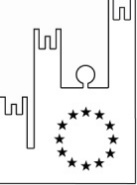 Asmel Consortile S.C. a r.l.Sede Legale: Via Carlo Cattaneo,9 – 21013 GALLARATE (VA)
P.IVA 12236141003Sede Operativa: Centro Direzionale - Isola G1 - Napoliwww.asmecomm.it – portale di committenza pubblicaCOMUNE DI TORRACA (SA)